INDICAÇÃO Nº 01640/2013Sugere ao Poder Executivo Municipal a troca da tampa do bueiro da Rua Fortaleza esquina com Rua Limeira, situada no bairro Cidade Nova.Excelentíssimo Senhor Prefeito Municipal, Nos termos do Art. 108 do Regimento Interno desta Casa de Leis, dirijo-me a Vossa Excelência para sugerir que, por intermédio do Setor competente, seja realizada a troca da tampa do bueiro da Rua Fortaleza esquina com Rua Limeira, situada no bairro Cidade Nova.Justificativa:Conforme relatos dos moradores locais, a tampa do bueiro esta danificada o que vem causando transtornos devido ao mau cheiro e saída de insetos. Plenário “Dr. Tancredo Neves”, em 14 de Março de 2013.ALEX ‘BACKER’-Vereador-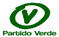 